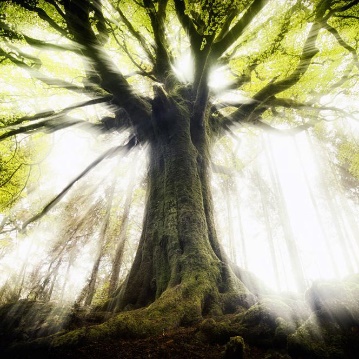 BROCELIANDE BIEN-ÊTREJérôme BOUJON 4 La Taupe 56140 REMINIAC Tel : +33 (0) 621 725 144Siret : 51205148300059Feu de Pâques 2024Une réunion de famille de lumièreDu 28 mars au 1er avril A REMINIAC (56) - FRANCEInscription – RéservationNom : 	Rue :	CP : 	Tél. :	E-mail :	Prénom :	Ville :	Fax :	Site :	Présence et participation à l’animation :Je participerai au Feu de Pâques et je serai présent du 28 03 au 1 04			Soit 	        €	350€/P (à confirmer si disponible) - 500 €/P – Soutien 600 €/P(Tarifs pour les inscriptions avant le 1er mars 2024, après cette date : majoration de 10 %)Je viendrai seulement à la journée d’ouverture le 28 03 à partir de 13h00 - 30 €/ P 	Soit 	€Participation active bénévole :Je participerai à la mise en place de la logistique et j’arriverai sur le site avant.		Oui	NonHébergement, nourriture, bois et logistique :Séjour en chambre double (1 lit double) - 4 nuits (8 places)	220 €/ P 	Soit 	€Séjour en chambre double (2 lit simple) - 4 nuits (6 places)	250 €/ P 	Soit 	€Nuit supplémentaire	27 €/ P Séjour en tente et camion - 4 nuits (4 places)	170 €/ P 	Soit 	€Nuit supplémentaire	 9 €/ P		______Soit un total de 			€Dans tous les cas, j’amène : (lire la page des recommandations sur le site) Arrhes et réservations : Je confirme ma participation en vous joignant la somme de ___ € (160 €/personne) Par virement CODE BIC = CMCIFRPP - IBAN = FR76 3004 7140 3000 0207 8120 193Par PayPal (compte jerome.boujon@gmail.com - Utiliser envoyer l’argent à vos proches)Responsabilité :Je m’engage à signer une décharge de responsabilité. Je suis totalement responsable et je n’utilise pas de neuroleptiques ni de psychotropes. Je la signerai quand j’arriverai sur le site.Le ___ /___ / 2024 à _______________	Signature :